DOMENICA 30 SETTEMBRE 
Festa di inizio Anno Pastorale e Catechesi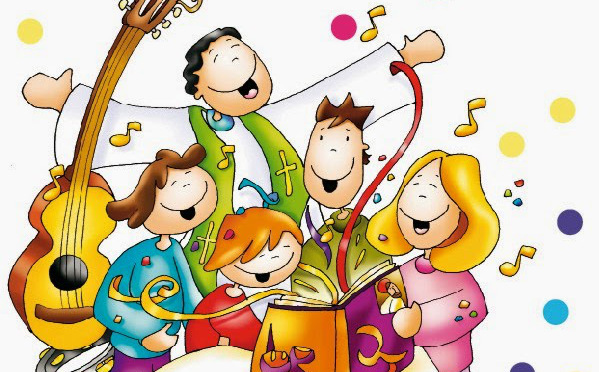       PROGRAMMA 10,30 Celebrazione Messa nel campetto Basket. Liturgia animata dai bambini e giovani della comunità11,30 -12,30 giochi e animazione con i ragazzi del campeggio12,30 pranzo comunitario: lasagne, spiedone di carne, contorni, dolcetto.7€ bimbi-15€ adulti (famiglia di 4 persone, € 40)       Prenotazioni entro giovedì 27 settembre. Don Franco 329-9448871Carissimi amici,siamo pronti a dare inizio alla nuova attività pastorale. 
L’anno sarà scandito da feste, celebrazioni liturgiche, catechismo con i bambini, attività pastorale con i ragazzi, gruppi di lettura della Parola, incontri con il gruppo adulti, sostegno didattico e tanti altri momenti per vivere insieme la compagnia di Gesù.